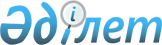 Қазақстан Республикасы Үкiметiнiң 1996 жылғы 31 желтоқсандағы N 1749 қаулысына өзгерiс пен толықтыру енгiзу туралыҚазақстан Республикасы Үкiметiнiң қаулысы 1997 жылғы 24 шiлдедегi N 1167

      Акцизделетiн тауарларды таңбалаудың тәртiбiн жетiлдiру мақсатында Қазақстан Республикасының Үкiметi қаулы етедi: 

      "Акцизделетiн тауарларды жаңа үлгiдегi акциздiк алым маркаларымен мiндеттi түрде таңбалауды енгiзу туралы" Қазақстан Республикасы Үкiметiнiң 1996 жылғы 31 желтоқсандағы N 1749 қаулысына P961749_ (Қазақстан Республикасының ПҮАЖ-ы, 1996 ж., N 53, 5181-құжат) мынадай өзгерiс пен толықтыру енгiзiлсiн:      2-тармақтың үшiншi абзацы мынадай редакцияда жазылсын:     "1997 жылғы 1 қазаннан бастап 1-қосымшаға сәйкес темекiөнiмдерiн және 2-қосымшаға сәйкес акцизделетiн тауарларды";     5-тармақтың екiншi абзацы мынадай мазмұндағы сөйлемдерментолықтырылсын:     "Акциз ставкаларындағы елеулi айырмашылықты ескере отырып,шараптар мен күшейтiлген сусындарға арналған жеке акциздiк таңбаларжасау көзделсiн".     Қазақстан Республикасы      Премьер-Министрiнiң      бiрiншi орынбасары
					© 2012. Қазақстан Республикасы Әділет министрлігінің «Қазақстан Республикасының Заңнама және құқықтық ақпарат институты» ШЖҚ РМК
				